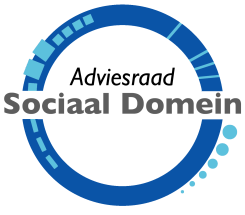 Adviesraad Sociaal Domein Nieuwegein							      Vergadering donderdag 7 maart 2024 Stadshuis (402, Batauzaal) 19.30 – 21.30 uur_______________________________________________________________Concept agendaOpening
Vaststellen agendaInkomende stukken en mededelingenVerslag vergadering 18 januariNieuwsbrief 3Jaarverslag 2023
Jaarplanning werkgroepen en bijeenkomsten
planning werkgroepen: zie Globaal Jaarplan ASD 2024welke zaken / adviezen willen we inplannen?welke bijeenkomsten willen we inplannen / bijwonen? (zie suggesties in Nieuwsbrief): Workshop ‘onbegrepen gedrag in buurten en wijken’: 2 mei of 6 juniInformatie Laaggeletterdheid: voorstel: op 18 april?Heidag: voorstel: op 13 juni?Uitnodigen Mantelzorg Nieuwegein: voorstel: op 12 september?Volgend wethoudersoverleg 5 april: reserveren voor nieuwe voorzitter?Planning overige bijeenkomstenVoordracht nieuwe voorzitterde vice-voorzitter doet verslag van de sollicitatiegesprekken en stelt voor om een kandidaat voor te dragen aan het collegeVoordrachtsbrief aan college + cvSelectiecriteria  
Rondvraag / w.v.t.t.k.
De eerstvolgende vergadering is donderdag 18 april, 19.30 uur, Stadshuis